GUESS WHO! - OLYMPIC ATHLETES (MYSTERY GAME)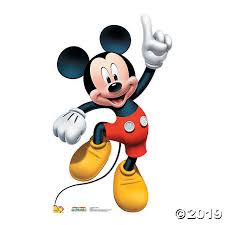 Ακολουθήστε τον ακόλουθο σύνδεσμο:http://photodentro.edu.gr/lor/r/8521/8520?locale=elΑν σας ρωτήσει: “Would you like to resume….”, απαντήστε “No”Η κυρία Σταθάκη ανέθεσε στον Nick μία σχολική εργασία: να πάρει συνέντευξη από μερικούς Ολυμπιακούς αθλητές, αλλά οι μπαταρίες στο μαγνητόφωνό του τέλειωσαν και δεν μπόρεσε να τους μαγνητοφωνήσει. Μπορείτε να τον βοηθήσετε να βρει το άθλημα του καθενός, κοιτώντας τις σημειώσεις του;Πατάτε στο “My notes”και εμφανίζονται 6 ονόματα. Διαβάζετε τις πληροφορίες για τον καθένα και μετά πατάτε “next”. Σέρνετε το κάθε άθλημα στο σωστό όνομα. Αν θέλετε να ξαναδείτε τις πληροφορίες, πατάτε στο “my notes”, διαβάζετε και μετά σβήνετε με το ×.Στο τέλος “submit”Γράψτε το σωστό άθλημα εδώ, δίπλα σε κάθε όνομα: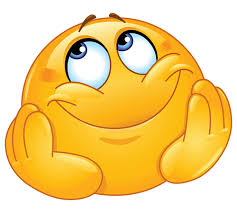 Hunt:Ainslie:Kimura:Tarwater:Robson:Clancy: